Le Dossier de suivi unique de l’élève est un document renseigné par chaque enseignant dès l’entrée à l’école de l’enfant dès lors qu’il rencontre une difficulté. Ce document est renseigné au fur et à mesure de l’année. Le DSU rassemble les différentes aides et dispositifs mis en place dans la scolarité de l’élève. L’objectif de cet outil, commun pour toutes les écoles de la circonscription, est d’assurer une lisibilité des suivis sans rupture, de coordonner efficacement les aides pour éviter les superpositions de dispositifs. Cet outil doit permettre une meilleure compréhension du parcours de l’élève.Le DSU est composé de 3 parties :Le parcours de l’élève le volet 1 : le constat pédagogique et les dispositifs mis en place par l’enseignant.e pour la réussite des élèves le volet 2: la mise du place et le bilan du PPRELe DSU et cette annexe doivent être à la disposition de tous les enseignements de l’école.Il est complété dès qu’un dispositif d’aide (différenciation pédagogique, APC) est mis en place pour l’élève. Le DSU doit être renseigné pour solliciter une prise en charge du RASEDLe DSU sera remis en fin d’année scolaire au prochain enseignant de l’élève.  Le volet 2 PPRE est présenté à la famille.Loi du 23 avril 2005 - article 16"À tout moment de la scolarité obligatoire, lorsqu'il apparaît qu'un élève risque de ne pas maîtriser les connaissances et les compétences indispensables à la fin d'un cycle, le directeur d'école ou le chef d'établissement propose aux parents ou au responsable légal de l'élève de mettre en place un programme personnalisé de réussite éducative."Pour quels élèves ?Le PPRE est proposé à tous les élèves qui risquent de ne pas maîtriser le socle commun. Il peut intervenir à n'importe quel moment de la scolarité obligatoire en fonction des besoins de chaque élève. Il peut cependant être proposé à des élèves de maternelle quand les difficultés s’accumulent.Il se concentre prioritairement sur le français, les mathématiques mais peut s’orienter sur des compétences plus transversales et relatives au domaine « devenir élève » qui débute au cycle 1. Il fixe des objectifs précis en nombre réduit. Il prévient l'aggravation des difficultés ou permet à l'élève de surmonter les obstacles à la poursuite de ses apprentissages.Le PPRE donne cohérence à l'ensemble des aides dont il bénéficie. Il est obligatoire pour les élèves dont le cycle est prolongé d’une année. Les PPRE s’adressent à des élèves qui ont besoin d’une combinaison d’aides pour rattraper un retard d’apprentissage et/ou d’organisation et pour lesquels il est important d’instaurer un rapport positif au savoir. À travers un PPRE, l'enseignant et le directeur à l'école, proposent à l'élève et à sa famille un plan d'aide ciblant des connaissances et des compétences précises. Ce plan est formalisé : il représente un contrat entre l’Ecole et la famille. Il diversifie les aides proposées qui vont de la différenciation pédagogique dans la classe aux aides spécialisées. Il prévoit aussi les modalités d'évaluation des progrès de l'élève.Le PPRE est temporaire : sa durée varie en fonction des difficultés scolaires rencontrées par l'élève et de ses progrès. Il peut    être établi pour quelques semaines à toute l’année et est évolutif.Volet 1 : Constats pédagogiques et dispositifs mis en place pout favoriser la réussite de l’élèveCe volet est adapté à la maternelle.Pour l’élémentaire : le volet 1 est différent pour les écoles qui comptent un PDMQDC dans l’équipe pédagogique.                                                                                                                                                     .Pour compléter ce volet, il faut déterminer s’il s’agit d’un retard/lacunes disciplinaires et/ou s’il s’agit d’un besoin d’adaptation pédagogique transdisciplinaire. Les connaissances Ce sont les savoirs, les notions, les concepts. Ce sont les mots pour parler d’un savoir….Les capacitésCe sont les savoir-faire cognitifs : associer, comparer, trier, déduire, induire, lire, décoder, compter, décompter, surcompter, tracer, catégoriser, représenter, se diriger, créer, …Et les savoir-faire méthodologiques scolaires : relier, souligner, entourer, écrire, coller. Les attitudesCe sont les rapports aux savoirs, les comportements face à la tâche, c’est faire des liens, donner du sens, c’est la curiosité, l’envie d’apprendre, c’est oser, c’est accepter d’être déstabilisé, c’est avoir pris conscience de, c’est l’intérêt pour, c’est la volonté de, c’est la rigueur, c’est le respect, c’est le sens de….Volet 2 : Rédaction du PPRE	La rédaction doit être pensée avec les différents partenaires. 	Le PPRE est adapté pour l’école maternelle.Le PPRE peut compter plusieurs volets 2 : chaque volet 2 a une durée spécifique.Etablir un contact avec l’équipe et la famille et éventuellement le RASEDRédiger le PPRE pour coordonner les aides avec ou sans l’intervention du RASED  Lister les activités possibles ou les dispositifs à mettre en place. Les activités vont exercer particulièrement une connaissance, une capacité ou attitude choisie.  Répartir les activités sur chacun des dispositifs institutionnels qui existent : APC, pédagogie différenciée, RASED, SRAN. Tous les dispositifs ne sont pas forcément exploités.Faire un bilan et reconduire/arrêter ou demander l’intervention du RASED ou Faire le bilan avec le RASEDANNEXE 1ANALYSE FINE DU PROFIL DE L’ELEVE     Cette fiche peut être utilisée par l’enseignant dans le cadre de sa classe       et doit être complétée pour une demande de prise en charge Rased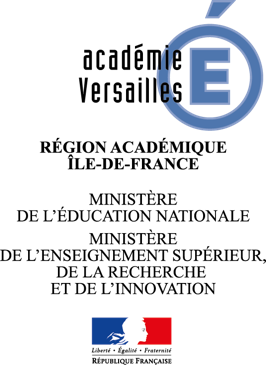 Circonscription d’ELANCOURTAccompagnement à la rédaction du dossier de suivi unique DSUFONCTIONS EXECUTIVES ET PSYCHO-SOCIALES MANIFESTATIONS MOTRICESVOS REMARQUESRelations à autruiComportement avec l’adulte :Relation aisée, distante, opposante, affective, craintiveDemande de l’aideComportement avec ses pairs :Agressif, timide, indifférent, meneur, suiveur, moqueur, impulsif, perturbateur, intégré, exclu, solitaire, humeur constante, agréable, coopératif, individualiste….Comportement en situation libre (dans la cour ou en autonomie : socialisé, passif, organisé, plaintif, solitaire, agitéComportement  en situation de classe (rapport aux activités) :Socialisé (respect des règles, de la parole, des autres), intégré, passif, organisé, autonome, plaintif, solitaire, effacé, anxieux, impulsif, agité, agressif, variable, a des comportements agressifs  verbaux ou gestuels.Confiance en soiPrend des initiatives, fait des choix, fait preuve d’assuranceA besoin qu’on lui reformule individuellement la consigneEst sensible au critiqueEst sensible aux encouragements, résultats, comment le montre-t-il ?Cherche à imiter les autresRecherche de l’aide pour se rassurerGuette l’approbation de l’enseignantEst tolérant face à l’échecParvient à se décentrer de son propre point de vueAffirme son identité dans le groupeMotivationA envie d’apprendre et y trouve du plaisirInvestit les activités scolaires (lesquelles ?)Est autonome dans la tâcheEst persévérant Attitude face au travailTravail au rythme de la classeSe mobilise dès la consigne donnéeS’organise dans la tâchePeut se bloquer devant la tâcheAccepte la contrainte, fournit des efforts pour dépasser la difficultéMène le travail à son termeEn situation de recherche collective est actifAccepte le passage à l’écritDemande de l’aide à ses pairsA envie de réussir Fait-il des liens dans le traitement de l’information, avec ce qu’il connaît déjà ? Trouve-t-il les référents dont il a besoin ?Prise de parolePrend la parole en groupe ou en classe entièreS’exprime correctement : syntaxe, lexique, articulation, prononciationUtilise un vocabulaire spécifique, recherché Demande la paroleIntervient à bon escientDemande des précisionsRépond s’il est sollicitéS’exprime à voix basseAttentionContrôle ses phases de raisonnementS’isole dans la rêverieSe laisse distraire par les autresJoue avec les objetsEst attentif quand on s’adresse a lui uniquementSe déplace beaucoupS’agite sur sa chaiseSe discipline par crainte uniquementCompréhension, mémorisation, abstraction (flexibilité mentale)Comprend les consignesComprend une histoire, un texte adapté à son âgeraconté(e) ou lu(e) par le maîtreMémorise les notionsMémorise facilementA besoin de supports concretsAdopte le point de vue d’autrui ou sa démarchePeut abstraireSait expliciter sa démarcheContrôle par anticipationEmet des hypothèsesContrôle par rétroaction, repère une erreurContrôle par rétroaction, repère une erreurCohérence dans les idéesA du bon sens sur des situations concrètesCuriosité intellectuelleTient compte des erreurs, des remarquesParvient à s’auto-corrigerRepérage dans le tempsEst capable de se situer dans le tempsComprend et utilise les indicateurs temporels du langageSchéma corporel, latéralisation, repérage dans l’espaceMaitrise les repères gauche-droiteSe repère sur une feuille,  dans un cahier…Se repère dans les déplacementsBouscule tout, fait tout tomberComprend et utilise les indicateurs spatiaux du langageLogique et raisonnementConnait la comptine numérique jusqu’à …Dénombre jusqu’à …Peut réaliser des appariementsPeut suivre un rythme, suite logiqueAssocie des objets selon une logique de catégorisationDénombre une collection un à un, par groupement Associe un nombre à une quantitéAssocie différentes désignations d’un nombreCompare deux nombresConnait plus que, moins que, autantConnait la décomposition des nombres jusqu’àConnait le sens des opérations : + / - / x / :A acquis la technique opératoire de + / - / x / :Comprend les problèmes dans les situations + / - / x / :Langage écritDiscrimine visuellementDiscrimine auditivementMémorise des lettres, des phonèmes, des motsÉtablit la correspondance phonie/graphieDéchiffre, décodage, encodage,	maitrise la combinatoire,Lecture fluide, hachée, syllabique (acquisition des graphèmes simples, complexes).Confond les sons prochesComprend ce qu’il litProduit un texte cohérent adapté à son âgeMaitrise le graphisme, l’écriture (travail soigné, ne soigne que certaines productions, précis dans ses productions, produit beaucoup, peu, rien ; lent et minutieux, rapide et  expéditif ou maitrisé, dessins élaborés et construits)